Publicado en Puerto de la Cruz el 26/07/2019 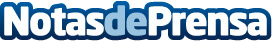 Se pone a punto en Loro Parque un método para estudiar cómo oyen las grandes ballenasGracias a una investigación llevada a cabo con las orcas del Parque, se ha perfeccionado una metodología que permitirá evaluar la capacidad auditiva de las grandes ballenas. Además, podría usarse para desvelar cómo está afectándoles el ruido submarinoDatos de contacto:Natalya RomashkoDepartamento de Comunicación e Imagen922 373 841 Ext. 319Nota de prensa publicada en: https://www.notasdeprensa.es/se-pone-a-punto-en-loro-parque-un-metodo-para Categorias: Sociedad Canarias Veterinaria Turismo Otras ciencias http://www.notasdeprensa.es